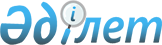 О внесении дополнения в постановление акимата Туркестанской области от 1 июня 2020 года № 133 "Об утверждении перечня рыбохозяйственных водоемов местного значения Туркестанской области"Постановление акимата Туркестанской области от 19 января 2021 года № 8. Зарегистрировано Департаментом юстиции Туркестанской области 20 января 2021 года № 6028
      В соответствии с пунктом 2 статьи 27 Закона Республики Казахстан от 23 января 2001 года "О местном государственном управлении и самоуправлении в Республике Казахстан" и подпунктом 3-1) пункта 2 статьи 10 Закона Республики Казахстан от 9 июля 2004 года "Об охране, воспроизводстве и использовании животного мира", акимат Туркестанской области ПОСТАНОВЛЯЕТ:
      1. Внести в постановление акимата Туркестанской области от 1 июня 2020 года № 133 "Об утверждении перечня рыбохозяйственных водоемов местного значения Туркестанской области" (зарегистрировано в Реестре государственной регистрации нормативных правовых актов № 5636, опубликован в эталонном контрольном банке нормативных правовых актов Республики Казахстан в электронном виде 2 июня 2020 года) следующее дополнение:
      в перечне рыбохозяйственных водоемов местного значения Туркестанской области, утвержденным указанным постановлением:
      дополнить строкой, порядковым номером 104.1 следующего содержания:
      "
      ".
      Государственному учреждению "Аппарат акима Туркестанской области" в порядке, установленном законодательством Республики Казахстан, обеспечить:
      1) государственную регистрацию настоящего постановления в Республиканском государственном учреждении "Департамент юстиции Туркестанской области Министерства юстиции Республики Казахстан";
      2) размещение настоящего постановления на интернет-ресурсе акимата Туркестанской области после его официального опубликования.
      1. Контроль за исполнением настоящего постановления возложить на заместителя акима области Мырзалиева М.И.
      2. Настоящее постановление вводится в действие по истечении десяти календарных дней после дня его первого официального опубликования.
      К постановлению акимата Туркестанской области от "_____" __________ 2020 года №_____"О внесении дополнения в постановление акимата Туркестанской области от 1 июня 2020 года № 133 "Об утверждении перечня рыбохозяйственных водоемов местного значения Туркестанской области"
					© 2012. РГП на ПХВ «Институт законодательства и правовой информации Республики Казахстан» Министерства юстиции Республики Казахстан
				
104.1.
Озеро Безымянное
1200
41°4'44.89"С

68°3'49.05"В
Промысловое рыболовство
Шардаринский район
      Аким области 

У. Шукеев

      Жетписбай А.Ш.

      Тургумбеков А.Е.

      Калкаманов С.А.

      Мырзалиев М.И.

      Сабитов А.С.

      Тажибаев У.К.

      Абдуллаев А.А.

      Тасыбаев А.Б.
